Tools and Techniques - Have Developed Good Team Processes  Areas of Discussion Tools and Techniques to help you Forcefield Analysis - a problem solving and decision making tool  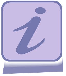  Forcefield Analysis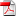 5 Steps to Decision Making       5 Steps to Decision Making 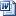  Nominal Group Technique  Group Technique  12 Tips for Managing Effective Meetings Managing Effective Meetings Article on the importance of effectively managing team conflict                                  http://gclearningservices.com/assets/Managing_Conflict.pdfInformation/guidance on using a team questionnaire Questionnaire GuidanceQuestionnaire Effective Team Processes